Final Term Assignment (2020)Course Title: Basic Physiology (DT– 2nd) Instructor: Dr. Irfan Ali Khan                       				                Question Paper    	                             	     Time: 48 hoursClass Code. __________________________ section: A	                               Name: Mehran Ali /                                                                                            Class Rollno: 16322Note:Attempt all questions from this section. Use Blue / Black Ink only. Do not use red color.Tick or encircle only one option in each given question.             It’s an open book Conceptual Assignment paper.                                                                                          Time to Use your brain now.Briefly explain the process of hematopoiesis along with diagrammatic illustration.     (Marks 10)Ans:  Definition:                    Hematopoieses is the production of all of the cellular components of blood and blood plasma .it occur with in hemopoteic system which include organ and tissue such as bone marrow liver and spleen simply hemapotosises is the process through which the body manufacture blood cells. 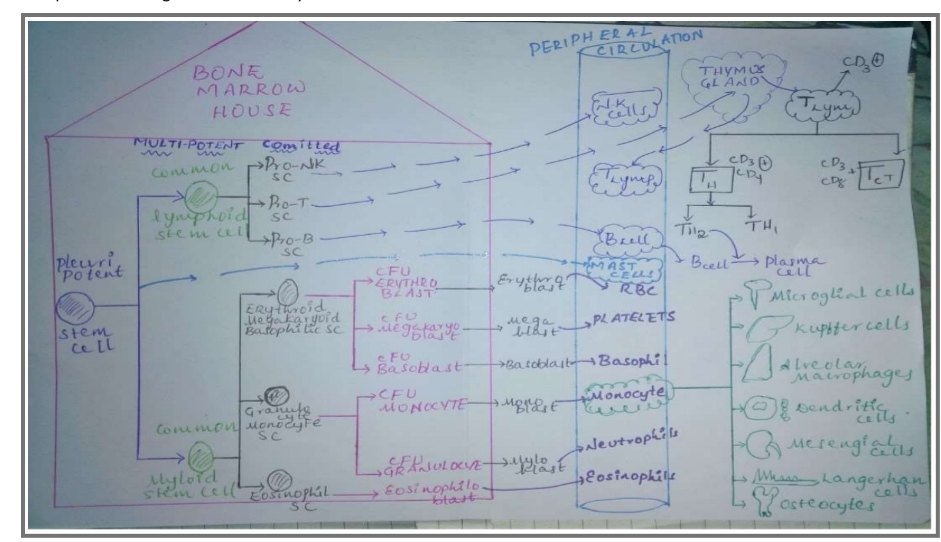 	It starts with first generation stem cell called as  Pleuripotent stem cell and the term pleuripotent stem  cell refers that they have a potency to convert into  many different types of tissues 
	Pleuripotent stem cells divides into two different types of 
multipotent stem cells 
	Multipotent	stem cells are cells that have a capacity to  self renew by dividing and to develop into multiple  specialised cell types present in a specific tissue or  organ 
	The two types of multipotent stem cells are: 1) cells  related to lymphoid system are known as Common  Lymphoid Stem Cells and 2) the cells related to  myeloid	system are known as Common Myeloid Stem  Cells 
	Myeloid system refers to all blood cells	other than  lymphoid cells( lymphocytes) .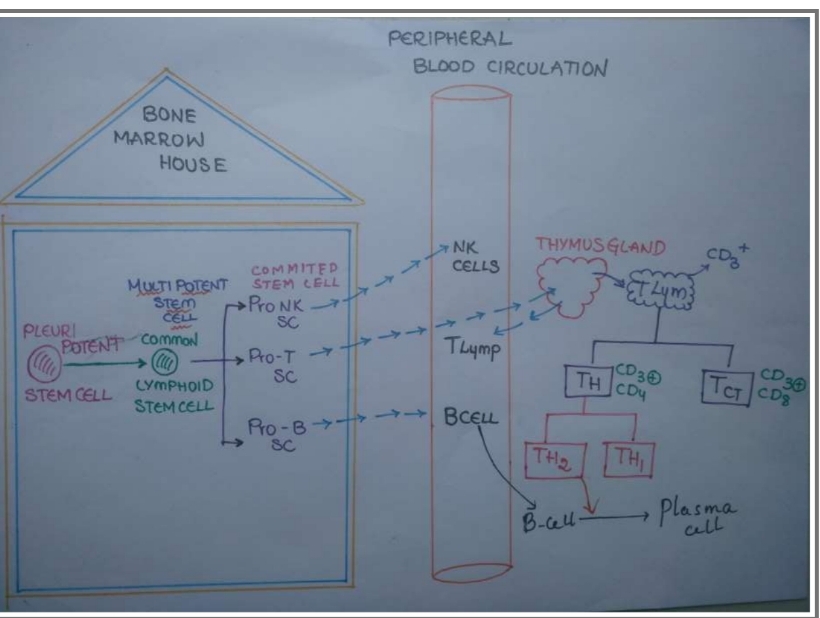 1) COMMON LYMPHOID STEM CELLS 
	Multipotent stem cells 
	Further divided into three types of committed lymphoid stem  cells: 
A) PRO-NK CELLS:                              which multiply and differentiate, when  enter into blood circulation called as Natural killer Cells 
	These are not B or T lymphocytes 
	B) PRO-T CELLS: which multiply and differentiate and pre  mature cells which are derivatives of pro-T cells enter into  peripheral circulation and through circulation enters into  thymus gland where maturity takes place and after maturation  come back to peripheral circulation as T-Lymphocytes 
	T-lymphocytes are called as CD-3 positive cells 
	T-Lymphocytes are divided into 2 types: > cells which are CD-  3 and CD-4 positive are called as T-HELPER CELLS and are  again divided into 2 types T-H1 and T-H2 
	Major function of T-H1 is that they produces gamma-  interpherons, TNF(tumour necrotic factor) and they act on  monocytes which in presence of T-H1 converted into active  macrophages,	epithelioid cells and giant cells 
	Major function of T-H2 is that they stimulate B-Cells to get  converted into PLASMA CELLS by the cytokines, IL-4 and  IL-5 produced by it 
	IL-4 work as B cell growth factor and IL-5 work as B cell  differentiation factor-----these help B cell to convert into  plasma cells which produce antibodies 
	T-H1 help in cellular immunity and T-H2 help in humoral  immunity 
	> Cells which are CD-3 and CD-8 positive cells called as T-  CYTOTOXIC CELLS which also take an active part in cellular  immunity 
	C) PRO-B CELLS: which get multiplied and differentiated into  B-CELLS which get converted into plasma cells in action of  TH-2 cells to produce anti bodies                           
	2) COMMON MYLOID STEM CELL 
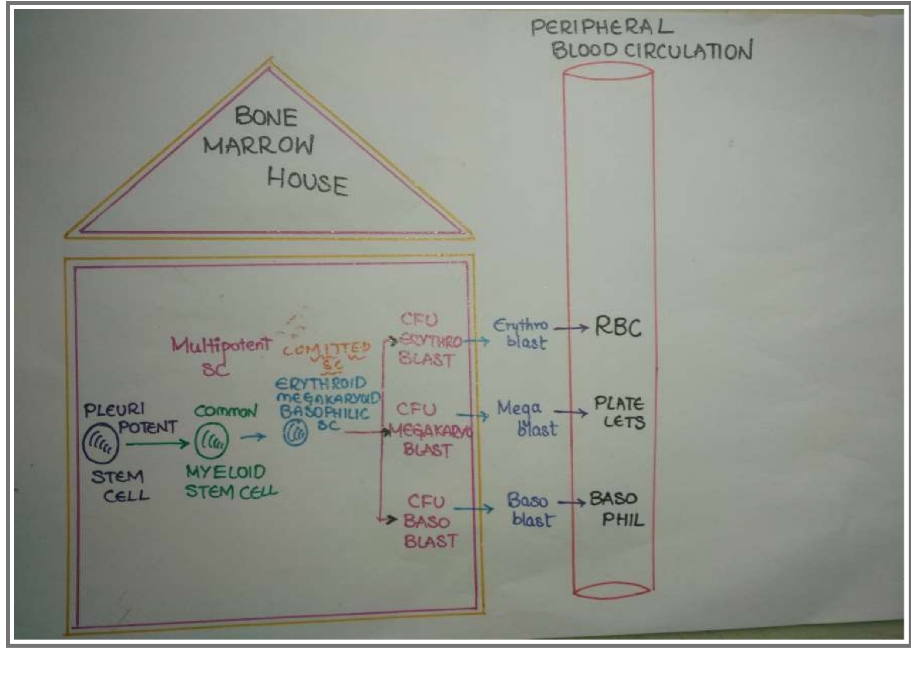              	Multipotent stem cells 
             	Divided into	types of committed stem cells: 
A) ERYTHROID MEGAKARYOID BASOPHILIC STEM  CELL 
	Has a potential to go into	morphologically recognisable  precursors of	3 types: 
> CFU ERYTHROID SYSTEM 
	Gets converted into erythroblast and passes to different  stages to form reticuloblast which later on produces Mature  RBC 
	This is a morphologically recognisable precursor cell for  erythropoiesis 
> CFU MEGAKARYOID SYSTEM 
	Gets converted into megakaryoblast which passes on  different stages and enter into blood circulation as  PLATELETS 
	Morphologically recognisable precursor cell for 
      megakaryopoesis > CFU BASOPHILS SYSTEM                                  	Gets converted into basoblast which passes  on different stages and enter peripheral  circulation as basophils 
	On surface of basophils there are surface  receptors for IgE antibodies 
	Pleuripotent cells are also responsible for  production of MAST CELLS and have  receptors for IgE anti-bodies and play a major  role in type-1 hypersensitivity 
	This is morphologically recognisable  precursor	cells for basophils 
                 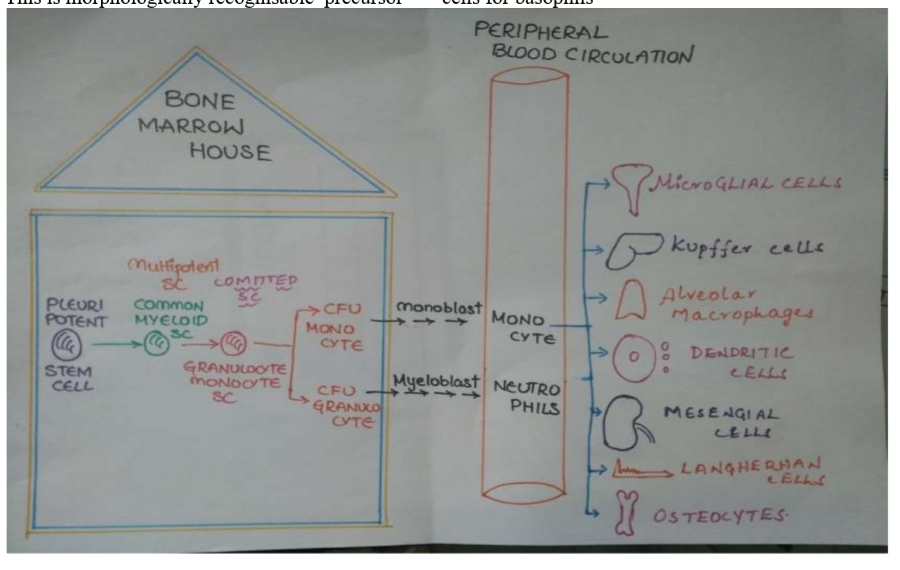  GRANULOCYTE MONOCYTE  STEM CELLS 
	It is divided into 2 types of  morphologically precursor cells: 
 CFU FOR GRANULOCYTE:                            after series of divisions myloblast is formed  and enters into peripheral circulation  as Neutrophils 
	Neutrophils has granules of red and  blue colour 
CFU FOR MONOCYTE:                                convert into Monoblast after series  of divisions and enters into peripheral circulation as  Monocytes 
	Monocytes also have granules but these are agranulocytes 
	Monocytes when shifted to tissue where inflammation occurs  are called as inflammatory macrophages 
	Monocytes when shifted to CNS during early phase of  development are called as Microglial cells 
	Monocytes when shifted to liver are called as Kupfer cells 
	Monocytes	when shifted to lung are called as Alveolar  Macrophages 
	When monocytes shifted to spleen and lymph nodes are  called as Dendritic cells or Histiocytes 
	Monocytes when shifted to kidney are called as Mesengial 
cells 
	Monocytes under skin are called as Langerhan cells 
	Monocytes that are shifted to bone Osteocy               
C) EOSINOPHILOID STEM CELLS 
                                  	Produce precursor cell called as  EOSINOPHIOLOBALST and enter blood  circulation to give rise to Eosinophills 
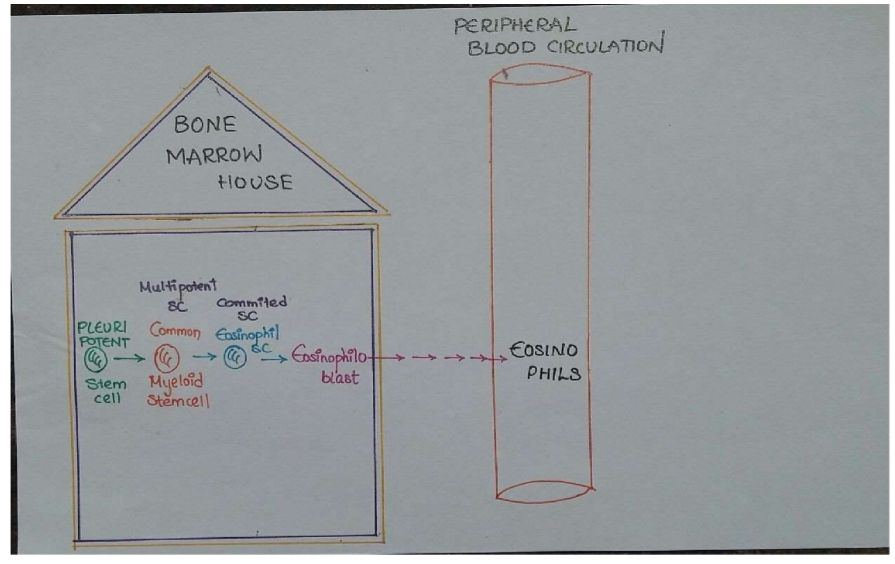 	Eosinophills have red granules 
	The condition in which the stem cells cannot  multiply with enough speed to maintain RBC’S,  WBC’S, and platelets number in peripheral  circulation is called as Aplastic Anaemia , so  blood cells number is reduced in blood 
	In patient suffering with aplastic anaemia, bone  marrow becomes hypocelluar and in peripheral  blood pancytopenia is seen 
	When stem cells are proliferating excessively,  this condition is called as LEUKEMIAS What are the factors that influence the respiratory rate, explain in detail.                   (Marks 10)Ans:          Factors Influencing Respiratory  Rate  Physical factors :            •	Increased body temperature 
•	Exercise 
•	Talking 
•	Coughing 
•	Volition (conscious control) 
•	Emotional factors 
•	Chemical factors 
•	Carbon dioxide levels 
•	Level of carbon dioxide in the blood is the  main regulatory chemical for respiration 
•	Increased carbon dioxide increases  respiration 
•	Changes in carbon dioxide act directly on  the medulla oblongata 
•	Chemical factors (continued) 
•	Oxygen levels 
•	Changes in oxygen concentration in the  blood are detected by chemoreceptors in  the aorta and carotid artery 
•	Information is sent to the medulla oblongata 
•	Exemplified by chronic bronchitis and  emphysema 
•	Major causes of death and disability in  the United States 
•	Features of these diseases 
•	Patients almost always have a history of  smoking 
•	Labored breathing (dyspnea) becomes  progressively more severe 
•	Coughing and frequent pulmonary  infections are common .Enlist different layers of skin, write a detailed note on epidermis.                                     (Marks 10)Ans:.       Skin Definition :                           The skin is the largest organ of the integumentarysystem made up of multiple layersof ectodermal tissue, and guards theunderlying muscles, bones, ligaments and internalorgans.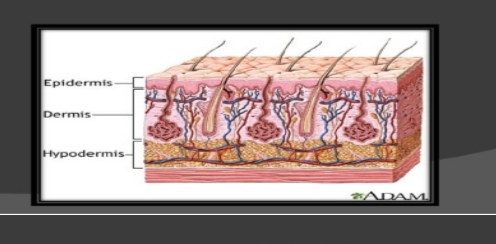 Layers of Skin:The human akin is composed of two primarylayers:.   The epidermis. which provides waterproofing andserves as a barrier to infection.   The dermis. wich is serves as location for the appenadegs of skin.Epidermis:              The epidermis is the outermost layer of the skin. Itforms the waterproof, protective wrap over thebody's surface and is made uP of stratifiedsquamous epithelium with an underlying basal lamina.It is divided in:3. Stratum corneum4, Stratum lucidum5. Stratum granulosum6. Stratum spinosum7.. Stratum germinativumRelated Systems                         The skin is related with the entire body, because it serves as a protective barrier for all the  systems in the body: but it also  maintains all the systems together. The hypodermis is the other System purpose related is to attach the skin to  underlying bone and muscle as well as supplying it with blood vessels and nerves.Define lymphatic system, what are different components of lymphatic system?           (Marks 10)Ans:       Definition : 
                    The lymphatic system is a system of capillaries, vessels, nodes  and other organs that transport a fluid called lymph from the tissues as  it returns to the bloodstream. 
The lymphatic tissue of these organs filters and cleans the lymph of  any waste, abnormal cells, or pathogens. The lymphatic system also 
transports fatty acids from the intestines to the circulatory system. Components of Lymphatic System  :                                                         	The lymphatic system is a network of  tissues and organs that primarily  consists of
◦	lymph vessels (vasos linfáticos), 
◦	lymph nodes (ganglio linfático) 
◦	Lymph (linfa) 
◦	the tonsils (amígdalas) 
◦	Adenoids (amígdalas faríngeas o  vegetaciones) 
◦	spleen (bazo) 
◦	Thymus (timo) 
◦	There are 600 to 700  lymph nodes in the 
◦	human body that filter the 
◦	lymph before it returns to  the circulatory system. All  lymph nodes have the  primary function of the  production of lymphocytes. 
◦	The spleen , which is largest  lymphatic organ, is located on the left  side of the body just above the  kidney. Humans can live without a  spleen, although they would be more  prone to infections. 
◦	Spongy inner tissue within the spleen  contains many tiny blood vessels and  hollow sinuses that store blood . 
◦	The spleen can release its stored  blood into circulation to replace 
◦	blood lost during a traumatic injury. ◦	The thymus , despite containing  glandular tissue and producing  several hormones, is much more  closely associated with the  immune system than with the  endocrine system. 
◦	It stores immature lymphocytes  and prepares them to become  active T cells (an extremely  important type of white blood cell).  It is located in the chest just above  the heart. 
◦	Tonsils are large clusters  of lymphatic cells found  in the pharynx. The  tonsils are thought to  assist in protecting the  body against respiratory  and gastrointestinal  infections. 
◦	Each tonsil consists of a network of crypts that store cells used  to fight infection; crypts where pathogens can be trapped and  attacked by immunity cells. 
◦	The primary function of the lymphatic system is to transport 
lymph, a clear, colorless fluid containing white blood cells  that helps rid the body of toxins, waste and other unwanted  materials. 
 It also protects the body from infections . 
 And it keeps the fluid balance in the internal milieu.
What is blood pressure? How will you check and record blood pressure of a patient? (Marks 10)Ans: Blood pressure:
                 Definition:
                             The pressure that is exerted on the vessel of blood is called blood pressure                            (  OR  )
Blood pressure is the pressure of circulating blood which exerted a pressure on the wall of blood vessel that is called blood pressure .
Blood pressure usually refer to the pressure  in large arties of the systemic circulation .
Instruments:
Sphygmomanometer  which is used to measure the blood pressure.
Check and record blood pressure of patient:
                                                      Ask the patient to loosen any tight clothing or remove long sleveed germent to that is possible to accees the upper arm .
o	Place the cuff around the upper arm and secure .
o	Connect the cuff tubing of the spygnomo,eter tubind and secure .
o	Rest the patient arm on a surface on the level with their arm.
o	Place the stethoscope over the brachial artery and listen to the pluse.
o	Start to deflate the cuff very slowly whilst watching the mercury level on the spygnometer .
o	Record these to measure first the systolic and then dystolic (e.g 120/80),in the patients notes.
o	Tell the patients the blood pressure reading.
o	Dicinfact the stethoscope drum and ear piece with the alcohol wipe.
o	Wash and dry your hand 
o	Report an extermly low or high reading to the clinically qualified person in charge of the patient care.                                      The End
                                                      Stay home, stay Safe 